KONSOLIDĒTS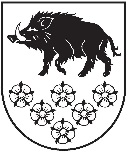 LATVIJAS REPUBLIKAKANDAVAS NOVADA DOMEDārza iela 6, Kandava, Kandavas novads, LV – 3120, Reģ. Nr.90000050886, Tālrunis 631 82028, fakss 631 82027, e-pasts: dome@kandava.lvKandavāAPSTIPRINĀTSKandavas novada domes sēdē2019. gada 29.augustā(protokols Nr.10, 2.§)PRECIZĒTSKandavas novada domes sēdē2019. gada 26.septembrī (protokols Nr.11   32.§)ar grozījumiem domes sēdē2019.gada 31.oktobrī(protokols Nr.12  9.§)Kandavas novada domes saistošie noteikumi Nr. 13“Par materiālā atbalsta piešķiršanu Kandavas novadā”Izdoti saskaņā ar likuma “Par pašvaldībām”43.panta trešo daļuVispārīgie jautājumiSaistošie noteikumi (turpmāk – noteikumi) nosaka Kandavas novada pašvaldības materiālā atbalsta veidus un apmēru, piešķiršanas kārtību un to personu loku, kurām ir tiesības saņemt noteikumos minētos pabalstus.Noteikumos lietotie termini:Pabalsta pieprasītājs – atsevišķi dzīvojoša persona vai ģimenes pārstāvis, kurš vēršas Sociālajā dienestā un pieprasa materiālo atbalstu.Ģimene – šo noteikumu izpratnē vienā mājsaimniecībā dzīvojošas personas ar vai bez radnieciskām saitēm, kurām ir kopēji izdevumi pamatvajadzību nodrošināšanai.Ienākumus apliecinoši dokumenti – dokumenti, kas apliecina pabalsta pieprasītāja ienākumus, īpašumus un uzkrājumus, likumīgo apgādnieku esamību, noslēgtos uztura līgumus, izsniegtos aizdevumus un parādsaistības.Izdevumus apliecinoši dokumenti – kases čeka, stingrās uzskaites kvīts vai faktūrrēķina oriģināls, kurā norādīts pabalsta pieprasītāja vārds uzvārds, personas kods, maksājuma mērķis, samaksas summa un samaksas datums.Maznodrošināta ģimene (persona) – ģimene (persona), kuras ienākumi un materiālais stāvoklis nepārsniedz Kandavas novada domes saistošajos noteikumos noteikto maznodrošinātas ģimenes (personas) ienākumu līmeni.Vientuļa pensijas vecuma persona – pensijas vecuma persona, kura dzīvo viena un kurai nav radinieku (laulātā, lejupejošo), kuriem Civillikumā noteiktajā kārtībā ir pienākums rūpēties par  personu. Tiesības saņemt noteikumos minētos pabalstus ir personai, kura savu dzīvesvietu deklarējusi Kandavas novada administratīvajā teritorijā, izņemot pabalstu aizgādnim un pabalstu bērnam, kurš atrodas aizbildņa ģimenē.Lēmumu par pabalstu piešķiršanu vai atteikumu piešķirt pabalstu pieņem Kandavas novada sociālais dienests (turpmāk – Sociālais dienests).( redakcija apstiprināta domes sēdē 2019.gada 31.oktobrī, protokols Nr.12  9.§) Pabalstu veidi un piešķiršanas vispārīgie nosacījumiPabalstu veidi:vienreizējs pabalsts personām, kuras sasniegušas 80, 90, 100 un vairāk gadu;pabalsts pensionāriem un personām ar invaliditāti pirts apmeklēšanai;pabalsts jaungada paciņas piešķiršanai pirmskolas vecuma bērniem, personām ar invaliditāti - Černobiļas atomelektrostacijas avārijas seku likvidēšanas dalībniekiem un Černobiļas atomelektrostacijas avārijas rezultātā cietušajiem, personām ar 1.grupas invaliditāti un bērniem ar invaliditāti;pabalsts Kandavas novada bērniem un trūcīgām/maznodrošinātām pilngadīgām personām klīniskā psihologa apmeklējuma apmaksai;pabalsts bērniem, kuri atrodas aizbildņa ģimenē;apbedīšanas pabalsts;pabalsts aprūpei mājās (sniegšanai uz laiku);vienreizējs pabalsts personai, atbrīvojoties no brīvības atņemšanas iestādes;pabalsts sociālās intervences mērķu sasniegšanai;pabalsts sociālās rehabilitācijas pasākumu īstenošanai;pabalsts aizgādnim;pabalsts politiski represētajām personām un nacionālās pretošanās kustības dalībniekiem;dzīvojamās telpas nodrošināšanas pabalsts vientuļai pensijas vecuma personai.Lai saņemtu noteikumos minētos pabalstus pabalsta pieprasītājs, uzrādot personu apliecinošu dokumentu, vēršas Sociālajā dienestā ar iesniegumu un citiem dokumentiem, kuri nepieciešami lēmuma pieņemšanai atbilstoši attiecīgā pabalsta veidam.Pieņemot lēmumu par pabalsta piešķiršanu, Sociālais dienests normatīvajos aktos noteiktajā kārtībā pārbauda pabalsta pieprasītāja sniegto ziņu patiesumu, nepieciešamības gadījumā veic ģimenes (personas) sociālās situācijas izvērtēšanu.Sociālais dienests lēmumu par pašvaldības pabalsta piešķiršanu vai atteikumu to piešķirt, pieņem ne vēlāk kā 1 (viena) mēneša laikā, no brīža, kad saņemti visi noteikumos minētie un Sociālā dienesta pieprasītie dokumenti.Lēmumu par pabalsta piešķiršanu, Sociālais dienests pabalsta pieprasītājam paziņo mutvārdos, pēc pabalsta pieprasītāja lūguma izsniedz arī rakstveidā, bet lēmumu par atteikumu piešķirt pabalstu noformē rakstveidā, norādot atteikuma iemeslus, kā arī lēmuma apstrīdēšanas kārtību un termiņu.Pabalsta saņēmējam ir pienākums nekavējoties informēt Sociālo dienestu par apstākļiem, kas varētu būt par pamatu pabalsta izmaksas pārtraukšanai vai pabalsta apmēra grozīšanai.Vienreizējs pabalsts personām, kuras sasniegušas 80, 90, 100 un vairāk gaduPabalsta apmērs:80 un 90 gadus sasniegušajiem pensionāriem - 15 EUR (piecpadsmit eiro);100 gadus sasniegušajiem pensionāriem  - 150 EUR (viens simts piecdesmit eiro);vairāk par 100 gadus sasniegušiem pensionāriem pabalsts katru gadu - 15 EUR (piecpadsmit eiro).Pabalstu pārskaita pabalsta pieprasītāja iesniegumā norādītajā kredītiestādes kontā vai izmaksā Sociālā dienesta kasē, mēnesī, kad sasniegts attiecīgais vecums.Lēmumā par pabalsta izmaksu tiek norādīti personas dzimšanas dati.Pabalsts pensionāriem un personām ar invaliditāti pirts apmeklēšanaiPabalsta apmērs ir 50% (piecdesmit procentu) apmērā no pakalpojuma cenas, bet ne vairāk kā 5 EUR (pieci eiro) mēnesī.Pabalsta izmaksa tiek veikta 1 (vienu) reizi mēnesī, pēc izdevumus apliecinošu dokumentu saņemšanas.Pabalstu pārskaita pabalsta pieprasītāja iesniegumā norādītajā kredītiestādes kontā vai izmaksā Sociālā dienesta kasē. Pabalsts - Ziemassvētku paciņas piešķiršana pirmskolas vecuma bērniem, personām ar invaliditāti - Černobiļas atomelektrostacijas avārijas seku likvidēšanas dalībniekiem un Černobiļas atomelektrostacijas avārijas rezultātā cietušajiem, personām ar 1. grupas invaliditāti un bērniem ar invaliditātiPabalsts (Ziemassvētku paciņas) pirmsskolas vecuma bērniem tiek izdalītas Kandavas novada Kultūras un sporta pārvaldes rīkotā Ziemassvētku pasākuma laikā. Paciņas nepiegādā uz mājām.Černobiļas atomelektrostacijas avārijas seku likvidēšanas dalībniekiem un Černobiļas atomelektrostacijas avārijas rezultātā cietušajiem, pabalsts (Ziemassvētku paciņas), pēc saraksta, tiek piegādāts uz mājām.Personām ar 1. grupas invaliditāti un bērniem ar invaliditāti, pabalsta (Ziemassvētku paciņu) saņemšanai jāiesniedz iesniegums Sociālajā dienestā, vienu mēnesi pirms Ziemassvētku pasākuma.Pabalsts Kandavas novada bērniem, un trūcīgām vai maznodrošinātām  pilngadīgām personām klīniskā psihologa apmeklējuma apmaksaiPabalstu piešķir vienu reizi kalendārajā gadā:trūcīgām vai maznodrošinātām pilngadīgām personām, ja tiek kārtots invaliditātes statuss;bērniem, ja tiek kārtots invaliditātes statuss;bērnam, ja nepieciešama speciāla apmācības programma.Pēc klīniskā psihologa apmeklējuma bērna vecākiem vai trūcīgai/maznodrošinātai pilngadīgai personai tiek izsniegts slēdziens, par ko tiek sastādīts trīspusējs pieņemšanas-nodošanas akts, kuru paraksta pabalsta pieprasītājs, psihologs un Sociālā dienesta pārstāvis.Psihologs par konsultāciju sagatavo un iesniedz Sociālā dienestā rēķinu. Rēķins tiek apmaksāts, pamatojoties uz Sociālā dienesta izdotu rīkojumu, ja pabalsta pieprasītājs ir iesniedzis iesniegumu un parakstījis pieņemšanas - nodošanas aktu par dokumentu saņemšanu.Pabalsts bērniem, kuri atrodas aizbildņa ģimenēPabalsts tiek piešķirts bērnam, kurš ar Kandavas novada bāriņtiesas lēmumu ievietots aizbildņa ģimenē.Pabalsta apmērs, bērna drēbju un pārtikas iegādei, mēnesī ir 29 EUR (divdesmit deviņi eiro).Pabalsta saņēmējam vienu reizi gadā ir jāiesniedz Sociālajā dienestā atskaite par pabalsta izlietojumu, pievienojot izdevumus apliecinošus dokumentus.Apbedīšanas pabalstsTiesības saņemt pabalstu ir personai, kura uzņēmusies apbedīšanu, ja mirusi persona, kuras pēdējā deklarētā dzīvesvieta bija Kandavas novada administratīvajā teritorijā un par šo personu nav tiesību saņemt valsts noteikto apbedīšanas pabalstu vai šī pabalsta apmērs ir mazāks par šajos noteikumos noteiktā apbedīšanas pabalsta apmēru.Iesniegumam par pabalsta pieprasīšanu pievieno miršanas apliecības kopiju (uzrādot oriģinālu) un Valsts sociālās apdrošināšanas aģentūras (VSAA) lēmuma par apbedīšanas pabalsta piešķiršanu kopiju.Pabalsta apmērs personas apbedīšanai ir  274 EUR (divi simti septiņdesmit četri eiro).Ja mirusī persona gājusi bojā nelaimes gadījumā, un papildus jāapmaksā morga pakalpojumi un transporta izdevumi, pabalsta apmēru atļauts noteikt Sociālajam dienestam. Pabalsts nedrīkst pārsniegt divu valstī noteiktās minimālās mēneša darba algas summu.Ja pabalsta pieprasītājam, kurš uzņēmies personas apbedīšanu, ir tiesības saņemt valsts noteikto apbedīšanas pabalstu, bet tā apmērs ir mazāks par šajos noteikumos noteikto apbedīšanas pabalstu, tad pabalstu aprēķina kā starpību starp Valsts sociālās apdrošināšanas aģentūras (VSAA) izmaksāto pabalsta un šajos noteikumos noteiktā apbedīšanas pabalsta summas.30.1 Ja mirušai personai nav ģimenes locekļu (apgādnieku) vai personu, kuras varētu uzņemties apbedīšanu, Sociālais dienests slēdz vienošanos ar fizisku vai juridisku personu par apbedīšanas pakalpojuma organizēšanu un izdevumu apmaksu.( redakcija apstiprināta domes sēdē 2019.gada 31.oktobrī, protokols Nr.12   9.§)Pabalstu pieprasa ne vēlāk kā viena mēneša laikā no miršanas fakta reģistrācijas dienas.Ja Sociālā dienesta rīcībā ir informācija, ka pabalsta pieprasītājs ir persona, kura, izklaidīgi vai izšķērdīgi dzīvojot, kā arī alkohola vai citu apreibinošo vielu pārmērīgas lietošanas dēļ draud novest sevi vai savu ģimeni trūkumā vai nabadzībā, Sociālais dienests ir tiesīgs pieņemt lēmumu par tiešu naudas pārskaitījumu apbedīšanas firmai, kas veic apbedīšanu pēc pabalsta pieprasītāja izvēles.Pabalstu izmaksā 1 (vienas) darba dienas laikā no lēmuma pieņemšanas brīža.Pamatojoties uz pabalsta pieprasītāja iesniegumu, pabalstu var pārskaitīt vai izmaksāt apbedīšanas firmai.Ja tiek apbedīta neidentificējama persona, kura atrasta mirusi Kandavas novada pašvaldības administratīvajā teritorijā, apbedīšanas firmai samaksu pārskaita pēc rēķina iesniegšanas Sociālajā dienestā.Vienreizējs pabalsts personai, atbrīvojoties no brīvības atņemšanas iestādesPabalstu piešķir personai, kura ir atbrīvojusies no brīvības atņemšanas iestādes un kuras pēdējā deklarētā dzīvesvieta ir Kandavas novada administratīvajā teritorijā, pamatvajadzību nodrošināšanai.Iesniegumam par pabalsta piešķiršanu pievieno izziņu par atbrīvošanu no brīvības atņemšanas iestādes.Vienreizējā pabalsta apmērs personām, kuras ir atbrīvojušās no brīvības atņemšanas iestādes, atbilst valstī noteiktajam garantētā minimālā ienākuma (GMI) līmeņa apmēram.Pabalsts jāpieprasa 1 (viena) mēneša laikā no atbrīvošanās dienas, un tas tiek izmaksāts 1 (viena) mēneša laikā pēc pieprasījuma saņemšanas.Pabalsts sociālās intervences mērķu sasniegšanaiPabalstu ir tiesīga saņemt persona (ģimene), kurai nepieciešama palīdzība sociālās intervences mērķu sasniegšanai, lai noformētu personas apliecinošu dokumentu (pase vai personas apliecība). Pabalsta apmērs ir vienāds ar naudas summu, kas nepieciešama personas apliecinošu dokumentu noformēšanai.Iesniegumam par pabalsta saņemšanu jāpievieno izdevumus apliecinoši dokumenti un izziņa par dokumentu iesniegšanu personu apliecinoša dokumenta izsniegšanai.Pabalsts sociālās rehabilitācijas pasākumu īstenošanaiPabalstu ir tiesīga saņemt persona (ģimene), kurai ir izstrādāts sociālās rehabilitācijas plāns, rehabilitācijas plānā noteikto pasākumu īstenošanai.Pabalsts tiek piešķirts transporta izdevumu segšanai līdz 30 EUR (trīsdesmit eiro) mēnesī personai, kura apmeklē sociālās rehabilitācijas plānā ietvertos pasākumus.Pabalsts aizgādnimPabalstu ir tiesības saņemt ar Kandavas novada bāriņtiesas lēmumu ieceltam aizgādnim, kura aizgādnībā ir persona, kurai ar tiesas spriedumu ir ierobežota rīcībspēja, ja personas ar ierobežotu rīcībspēju deklarētā dzīvesvieta ir Kandavas novada administratīvajā teritorijā.Pabalsts apmērs ir 50 EUR (piecdesmit eiro) mēnesī par aizgādņa pienākumu pildīšanu.Pabalsta izmaksu Sociālais dienests pārtrauc vai izbeidz, ja Kandavas novada bāriņtiesa pieņēmusi lēmumu par aizgādņa atcelšanu, atstādināšanu uz laiku no aizgādņa pienākumu pildīšanas, aizgādnībā esošā persona mainījusi deklarēto dzīvesvietu ārpus Kandavas novada administratīvās teritorijas, aizgādnībā esošā persona mirusi, miris aizgādnis.Pabalsts politiski represētajām personām un nacionālās pretošanās kustības dalībniekiemPabalsts tiek piešķirts pamatojoties uz pabalsta pieprasītāja Sociālajā dienestā iesniegto iesniegumu, kam pievienota politiski represētās vai nacionālās pretošanās kustības dalībnieka statusu apliecinoša dokumenta kopija.Pabalsts tiek piešķirts, ja pabalsta pieprasītājs, ne mazāk kā 12 (divpadsmit) mēnešus pirms iesnieguma iesniegšanas, savu dzīves vietu ir deklarējis Kandavas novada administratīvajā teritorijā.Pabalsta apmērs ir 30 EUR (trīsdesmit eiro) gadā, tas tiek piešķirts par iepriekšējo gadu.Pabalstu izmaksā Kandavas novada dome kalendārā gada pēdējā ceturksnī, ieskaitot to pabalsta pieprasītāja iesniegumā norādītajā kredītiestādes norēķinu kontā vai izmaksājot pabalstu personas dzīvesvietā. Pabalsts turpmākajos gados tiek piešķirts automātiski, bez pabalsta pieprasītāja atkārtota iesnieguma. Dzīvojamās telpas nodrošināšanas pabalsts vientuļai pensijas vecuma personaiPabalstu piešķir:Īres un komunālo pakalpojumu (pārvaldīšana, gāze, ūdens, kanalizācija) ikmēneša apmaksai;centralizētās apkures pakalpojuma ikmēneša apmaksai, ja persona dzīvo mājoklī ar centralizētu apkuri.Pabalstu izmaksā par trīs mēnešu periodu 10 (desmit) dienu laikā pēc lēmuma par pabalsta piešķiršanu pieņemšanas dienas.Pabalsta apmērs ir 50% apmērā no ikmēneša īres un komunālo pakalpojumu kopējās apmaksātās vai rēķinā norādītās summas.Pabalsts apmērs mēnesī nevar pārsniegt pusi no valstī noteiktās minimālās mēnešalgas.Pēc pabalsta pieprasītāja vēlēšanās, uz iesnieguma pamata, pabalstu var ieskaitīt pabalsta pieprasītāja kontā kredītiestādē vai pakalpojuma sniedzēja kontā.Pabalsts tiek piešķirts, neizvērtējot pabalsta pieprasītāja ikmēneša ienākumus un materiālo stāvokli. Lēmumu apstrīdēšana un pārsūdzēšanaSociālā dienesta pieņemto lēmumu var apstrīdēt Kandavas novada domē.Kandavas novada domes lēmumu var pārsūdzēt Administratīvajā rajona tiesā likumā noteiktajā kārtībā.XX. Noslēguma jautājumsNoteikumi stājas spēkā nākošajā dienā pēc publikācijas domes informatīvajā izdevumā “Kandavas Novada Vēstnesis”.Kandavas novada domes priekšsēdētāja      (personiskais paraksts)  Inga PriedePaskaidrojuma raksts Kandavas novada domes saistošo noteikumu Nr. 13„Par materiālā atbalsta piešķiršanu Kandavas novadā” precizējumiemKandavas novada domes priekšsēdētāja   (personiskais paraksts)  Inga Priede1. Projekta nepieciešamības pamatojums.2019. gada 29. augustā Kandavas domes sēdē (protokols Nr.10, 2.§) tika apstiprināti Kandavas novada domes saistošie noteikumi Nr.13 „Par materiālā atbalsta piešķiršanu Kandavas novadā”” (turpmāk- saistošie noteikumi), un nosūtīti Vides aizsardzības un reģionālās attīstības ministrijai (turpmāk- Ministrija) atzinuma sniegšanai. 2019. gada 20. septembrī Kandavas novada domē saņemts Ministrijas atzinums (Nr.1-18/8903), kur tiek izteikti šādi iebildumi:  1) svītrot saistošo noteikumu 20.punktā vārdu „saskaņā” un saistošo noteikumu 35.punktu, jo tas dublē saistošo noteikumu 40. punktu;2) precizēt saistošo noteikumu 37. Punktu, jo tikai ārstniecības persona ir tiesīga konstatēt, ka persona ir alkohola, narkotisko, azarta spēļu atkarīga, līdz ar to nepieciešams precizēt, kā to konstatēs sociālais darbinieks; 3) svītrot saistošo noteikumu 57. Punktā teikumu, kas nosaka, ka pabalsts tiek izmaksāts no Kandavas novada domes budžeta līdzekļiem, jo ne no viena cita budžeta līdzekļiem pašvaldība nav tiesīga noteikt pabalstu izmaksu; 4) par sociālās palīdzības pabalstiem ir uzskatāmi pabalsti, kas ir noteikti ārējos normatīvajos aktos, kā arī pabalsti, kas noteikti saistošajos noteikumos, ievērojot divus obligātus nosacījumus- 1. materiālās situācijas izvērtēšana un atbilstības noteikšana trūcīgā vai maznodrošinātā statusam, 2. pabalsta mērķis ir viena no Sociālo pakalpojumu un sociālās palīdzības likumā minētajām pamatvajadzībām. Turklāt, jāņem vērā, ka saskaņā ar Izglītības likuma obligāta ir bērnu sagatavošana pamatizglītības ieguvei no piecu gadu vecuma un pamatizglītības iegūšana vai pamatizglītības iegūšanas turpināšana līdz 18 gadu vecuma sasniegšanai. Minēto ir jāievēro, nosakot pabalstu ar mērķi obligātā izglītība. Ņemot vērā iepriekš minēto Ministrijas ieskatā saistošo noteikumu XIV. nodaļā noteiktais pabalsts būtu iekļaujams saistošajos noteikumos par sociālajiem pabalstiem un svītrojams būt saistošo noteikumu 2.6.apakšpunkts. Izvērtējot Ministrijas ieteikumu saistošo noteikumu XIV. Nodaļu pārvietot uz saistošajiem noteikumiem, kas nosaka sociālā pabalsta veidus pašvaldībā, Kandavas novada dome uzskata, ka dzīvojamās telpas nodrošināšanas pabalsts vientuļai pensijas vecuma personai attiecināms uz materiālo atbalstu veidu, jo netiek izvērtēti personas ienākumi un materiālais stāvoklis.Papildus nepieciešams svītrot saistošo noteikumu 14., 18., 22., 29., 45. un 59. punkti, jo pabalsti, kas piešķirti, kā pašvaldības brīvprātīgā iniciatīva pēc būtības neprasa materiālās situācijas izvērtējumu. Pašvaldība ņēmusi vērā ieteikumus un attiecīgi precizējusi. 2. Īss projekta satura izklāsts.Saistošie noteikumi nosaka pašvaldības materiālā atbalsta veidus Kandavas novada administratīvajā teritorijā, to apmēru, piešķiršanas kārtību un to personu loku, kurām ir tiesības saņemt noteikumos minētos atbalsta veidus.3. Informācija par plānoto projekta ietekmi uz pašvaldības budžetu.Saistošo noteikumu realizēšanai tiek plānoti naudas līdzekļi Kandavas novada domes pašvaldības aģentūras "Kandavas novada sociālais dienests" kārtējā gada budžeta ietvaros. Ņemot vērā, ka ir izveidots jauns iepriekš nebijis pabalsts, paredzams, ka ietekme sociālo pabalstu budžetu pieaugs par aptuveni 7200 eiro gadā.Saistošo noteikumu īstenošanai nav nepieciešams veidot jaunas institūcijas vai darba vietas, vai paplašināt esošo institūciju kompetenci.4. Informācija par plānoto projekta ietekmi uz uzņēmējdarbības vidi pašvaldības teritorijā.Saistošie noteikumi nerada ietekmi uz uzņēmējdarbības vidi pašvaldības teritorijā.  5. Informācija par administratīvajām procedūrām.Saistošie noteikumi izskatīti Kandavas novada domes Sociālo lietu un veselības aizsardzības komitejā un apstiprināti Kandavas novada domes sēdē.6. Informācija par konsultācijām ar privātpersonām.Konsultācijas ar privātpersonām, izstrādājot saistošos noteikumus, nav veiktas.